שאלון פרטים אישיים         השם: בעברית *, פרטי:         משפחה:         מין:  ז  נ          באנגלית **, פרטי:         משפחה:      מספר ת.ז. (כולל ספרת ביקורת)      *  על גבי תעודת התואר יוצג שמך בעברית כפי שהוא כתוב במערכת המחשב האוניברסיטאית. אם שינית את שמך, יש לצרף צילום של ספח תעודת הזהות המעיד על כך, ואנו נדאג לביצוע השינוי במערכת האוניברסיטאית.**  על גבי העתק תעודת התואר באנגלית יוצג שמך באנגלית כפי שהוא כתוב במערכת המחשב האוניברסיטאית. אם שינית את שמך, נא עדכן את שמך באנגלית דרך "אתר מידע אישי".כתובת קבועה:      דואר אלקטרוני:      מספר טלפון:        טלפון נייד:      תאריך:                       חתימה:    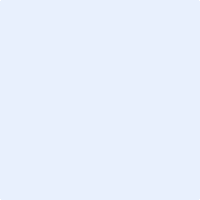 הערה: במקרה ואעדר מטכס חלוקת התעודות, נא לשלוח את תעודתי לכתובת: